Remarques :………………………………………………………………………………………………………………………………………………………………..…………………………………………………………………………………………………………………………………………………………………………………………………………………………………………………………………………………………………………………………………………………………………………..Frais de participation:Module A1.2: 450 DT TTC  Frais de scolarité /module et 90 DT TTC frais de documentation/niveauModule B1.2 : 505 DT TTC  et 90 DT TTC frais de documentation.Le mode de règlement: En espèce ou  par Chèque avant le démarrage de la formation.NB : Pour les entreprises soumises au régime suspensif de la TVA, les frais de formation sont comme suite :450D 000  HT Frais du cours d’allemand ou 505D 000  HT90 D 000  HT Frais de la documentation /  ParticipantFait à : ……………… le : ………………………                                  Signature Pour plus de renseignements, prière de contacter :Tél: 73 225 044/182  / 73 221149   /Site web: www.ccicentre.org.tn/ E-mail: ccic.formation@topnet.tn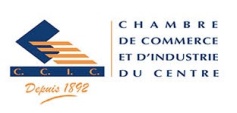 FORMATION EN LANGUE ALLEMANDESession janvier &Février 2020A partir du 02/01/2020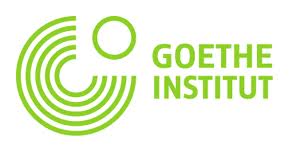 Fiche  de  ParticipationSession janvier &Février 2020A partir du 02/01/2020Nom & Prénom :Tél  & Mail :Niveau scolaire :Adresse actuelle :Date & lieu de naissance :Formation en cours du jourVend:14h30à16h et Sam: 9hà12hDu 07/02 au 10/04/2020Formation en cours du soirDe 18h15 à 20h45(du mardi à jeudi)à partir du 2 janvier 2020Sessions de formation pour l’obtention  Sessions de formation pour l’obtention  Je souhaite m’inscrireà la sessionFormation en cours du jourVend:14h30à16h et Sam: 9hà12hDu 07/02 au 10/04/2020Formation en cours du soirDe 18h15 à 20h45(du mardi à jeudi)à partir du 2 janvier 2020A 1.248 heures de formationB1.254 heures de formation